Новости образования  (февраль, 2022)Уникальные юридические направления в УрГЭУ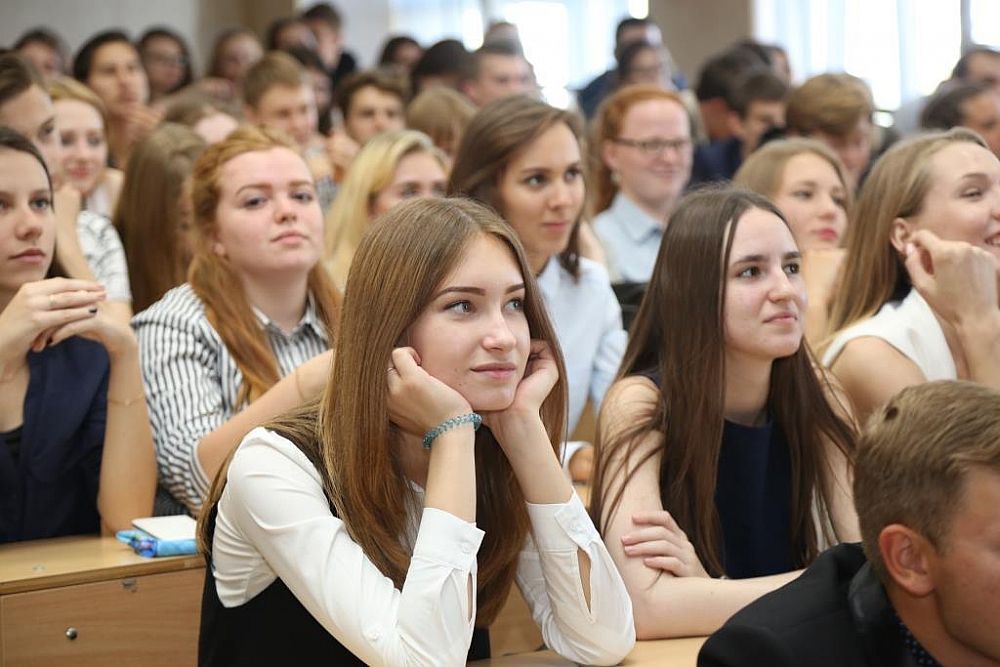 Еще два направления подготовки юридического профиля в УрГЭУ прошли государственную аккредитацию.Программа высшего образования – специалитет 40.05.03 Судебная экспертиза, специализация «Экономические экспертизы» уникальна тем, что будущих экспертов будут готовить с применением междисциплинарного и практикоориентированного подхода: сочетания классического юридического образования, прикладных знаний в сфере права, судебно-экспертных технологий и экономического анализа. Это существенно повышает конкурентоспособность выпускников на рынке труда, так как, помимо юридических, они овладевают широким спектром экономических дисциплин, что позволяет им работать в различных сферах экономики и бизнеса. Срок обучения – 5 лет.Кроме того, благодаря научному потенциалу и специальным знаниям квалифицированных работников Университета планируется создание Центра экономико-правовой экспертизы, в котором обучающиеся по аккредитованной программе смогут приобрести необходимые практические навыки, взаимодействовать с различными государственными органами и предприятиями, оказывая помощь в досудебной экспертизе, и заниматься научно-исследовательской деятельностью.Студенты колледжа УрГЭУ, осваивающие программу 40.02.03 – Право и судебное администрирование, на базе 9 классов будут учиться 2 г. 10 мес., на базе 11 классов – 1 г. 10 мес. Обучающиеся имеют уникальную возможность пройти профессиональное обучение по программе "Секретарь суда" со стажировкой в судах Свердловской области и получением удостоверения о присвоении квалификации. Это позволит им во время практики трудоустраиваться в отделы по обеспечению судопроизводства по гражданским, административным и уголовным делам.Особенность и конкурентное преимущество программы – ее практическая направленность и тесное сотрудничество с Департаментом по обеспечению деятельности мировых судей Свердловской области, Арбитражным судом Свердловской области и Уставным Судом Свердловской области, что позволяет трудоустраивать обучающихся уже на выпускном курсе.Также немаловажно, что многие преподаватели являются действующими судьями и судьями в отставке, часть преподавателей прошли стажировки в указанных судах.К слову, в рамках юридической клиники на базе УрГЭУ обучающиеся уже с первого курса знакомятся с основами судопроизводства, отрабатывают навыки работы с обращениями граждан, учатся составлять исковые заявления, жалобы, вести судебное администрирование.Объединение опыта, профессионализма, практико-ориентированного подхода позволяет говорить о подготовке высококвалифицированных специалистов в сфере юриспруденции и судебного администрирования.Адрес: ул. 8 Марта/Народной Воли, 62/45, г. Екатеринбург, 620144Телефон: (343) 283-11-07 Факс: (343) 283-13-25E-mail: usue@usue.ruУральский гуманитарный институт УрФУ организует серию полезных встреч для школьников и студентов СПОТак, 12 февраля прошло первое занятие школы проектов «Супер – Лидер» – это курс открытых лекций для школьников 8–11 классов и студентов колледжей и техникумов, направленных на развитие творческих способностей участников, формирование у них лидерских качеств, компетенций общественного самоуправления, организационных и аналитических умений и навыков, необходимых для социально-политической проектной деятельности.Присоединиться к бесплатным занятиям можно на любом этапе. Участники проекта смогут сформировать навыки достижения успеха, личностного роста, поучаствовать в мероприятиях Департамента политологии и социологии, в том числе открытых лекциях, семинарах, мастер-классах, расширить и углубить свои знания по обществознанию, а также успешно подготовиться к сдаче ЕГЭ.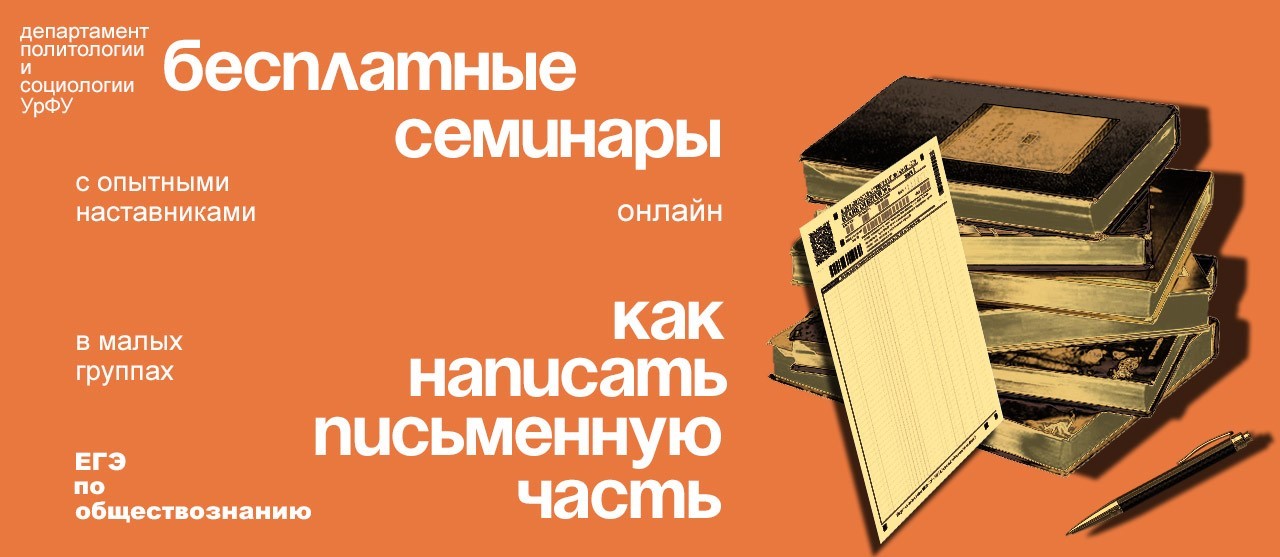 ЗарегистрироватьсяПодробности о проекте можно узнать у руководителя проекта - Елены Леонидовны Хайрутдиновой по контактам: +7-922-104-78-03, superlider2018@gmail.comТакже с 5 февраля начались семинары по подготовке к написанию письменной части по обществознанию в рамках ЕГЭ. Ведущим мастер-классов является доцент кафедры политических наук – Строганов Вадим Борисович. Все семинары проходят в формате онлайн.Расписание семинаров:19 февраля: с 12:00 до 13:3026 февраля: с 12:00 до 13:3019 марта: с 12:00 до 13:309 апреля: с 12:00 до 13:3030 апреля: с 12:00 до 13:30ЗарегистрироватьсяСсылка на конференцию будет отправлена на почту, указанную при регистрации.Контакты для связи: Архипова Лилия Алексеевна, +79826763227, priemsocpolit@gmail.comЕкатеринбургский экономико-технологический колледж приглашает на Дни открытых дверей Приглашаем школьников и их родителей на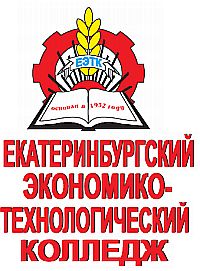 «ДНИ ОТКРЫТЫХ ДВЕРЕЙ»в формате онлайнКАЖДЫЙ ЧЕТВЕРГ В 15.00 ССЫЛКИ НА САЙТЕ КОЛЛЕДЖА eetk.ruСПЕЦИАЛЬНОСТИИнформационные системы и программированиеМонтаж и техническая эксплуатация холодильно-компрессорных машин и установок Техническое обслуживание и ремонт систем вентиляции и кондиционирования Оснащение средствами автоматизации технологических процессов и производств (по отраслям)Технология хлеба, кондитерских и макаронных изделий Экономика и бухгалтерский учет Товароведение и экспертиза качества потребительских товаровПраво и организация социального обеспеченияПравоохранительная деятельностьПраво и судебное администрированиеПовар, кондитерТуризмГостиничное делоДокументационное обеспечение управления и архивоведение Адреса колледжа:г. Екатеринбург, ул. Декабристов, 58 (перечень специальностей)
тел.  (343) 257-44-66г. Екатеринбург, пр. Космонавтов, 50 (перечень специальностей и профессий)
тел.  (343)331-30-13На инженерно-экономическом факультете УГГУ состоялся первый выпуск горных инженеровВ Уральском государственном горном университете состоялся первый выпуск студентов по специализации «Горнопромышленная экология» (специальность «Горное дело»). Ребята стали первыми выпускниками инженерно-экономического факультета УГГУ за всю его 25-летнюю историю, кому будет присвоена квалификация «горный инженер». Напомним, что срок обучения по специализации «Горнопромышленная экология» составляет 5 лет 6 месяцев. Область профессиональной деятельности выпускников включает инженерно-экологическое обеспечение при эксплуатационной разведке, добыче и переработке твердых полезных ископаемых, строительстве и эксплуатации горных объектов различного назначения.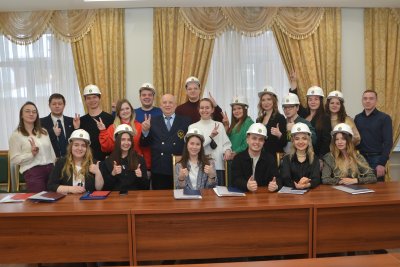 Приемная комиссия:
+7 (343) 283-06-06Уральский институт управления приглашает на обучениеНаправления подготовкиПриемная комиссия:620144, г. Екатеринбург, ул. 8 Марта, 66
Телефон: +7 (343) 251-77-44
8(800)300-82-46
+7 (902) 502-77-78
E-mail: priem-ui@ranepa.ruУральский колледж недвижимости приглашает на обучениеУральский колледж недвижимости и управления проводит прием студентов на договорной (платной) основе по специальностям социально-экономического и технического направления (база - 9 и 11 классов).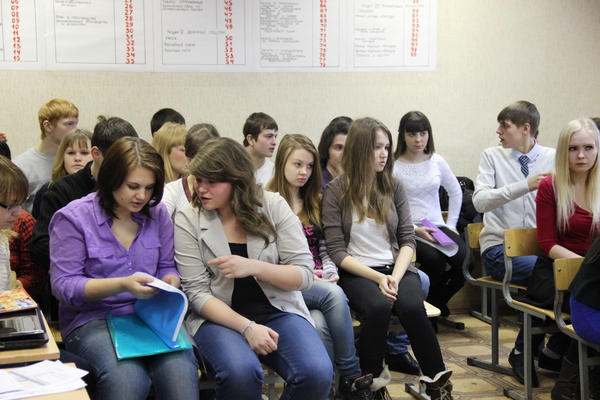 Реализуемый уровень профессионального образования - среднее профессиональное образование.  ДНИ ОТКРЫТЫХ ДВЕРЕЙ 2022!!!26 февраля * 12 марта * 26 мартаВремя: 13.00 Адрес: ул. Первомайская, д. 26ONLINE День открытых дверей ИПиП УрГЮУДорогие абитуриенты!Мы приглашаем Вас на День открытых дверей Института права и предпринимательства или...День всех влюбленных в ИПиП📅 26 февраля в 12.00 (10.00 мск) мы откроем для вас двери в тот самый Институт права и предпринимательства, который так любят студенты.📍 ONLINE трансляцию мероприятия Вы сможете посмотреть на YouTube канале УрГЮУ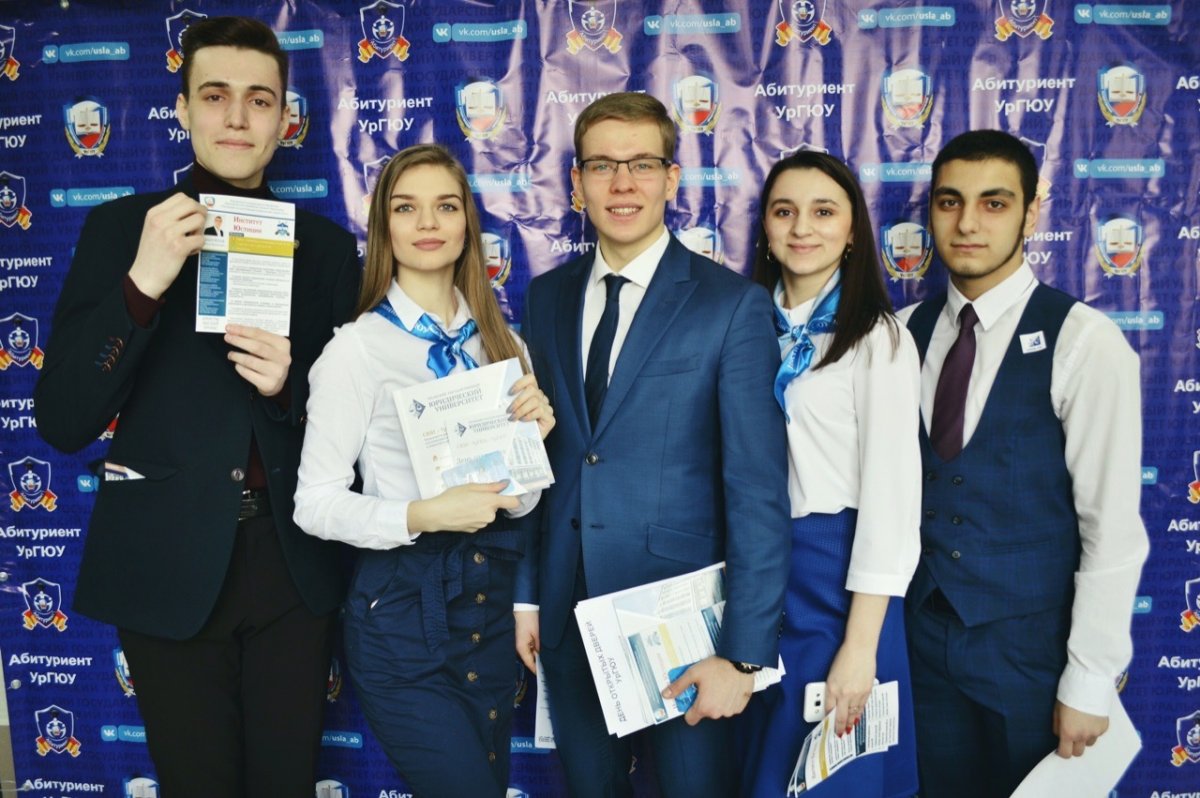 Вы узнаете:в чем успех Института и его выпускников,как учатся студенты и что изучают,как проходят занятия и чем увлекательна внеучебная жизнь,в каких условиях проживают и как питаются студенты.А еще, узнаете:какие перспективы открываются перед выпускниками,о взаимном уважении и даже дружбе с преподавателями, которую можно получить в награду за искреннюю любовь к профессии и трудолюбие.И все это…с музыкальной студенческой группой «Астрея»! БЫТЬ ЛУЧШИМ - ВАШЕ ПРАВО!Телефон:
(343) 204-77-55
E-mail:
pk@usla.ruАдрес:
ул. Комсомольская, 21каб. 109Екатеринбургский техникум химического машиностроения приглашает на обучение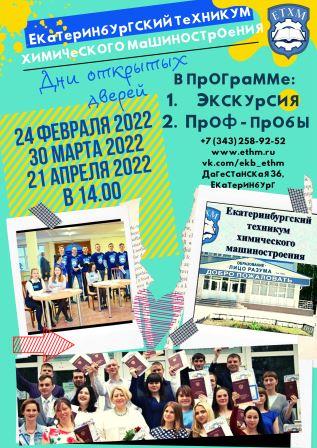 Техникум предлагает обучение следующим профессиям:-повар, кондитер-мастер по ремонту и обслуживанию автомобилей-по ремонту и обслуживанию электрооборудования-сварщик- технология машиностроения-технология парикмахерского искусства-коммерция по отраслямАдрес: ул. Дагестанская, 36Телефон: +7(343)258-92-52В новом учебном году Пермский университет совместно с ИБПС ДВО РАН откроет на биологическом факультете новую магистратуру – «Живые системы Арктики и Субарктики» (направление «Биология»).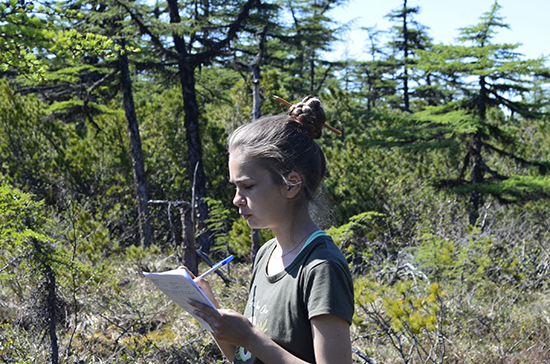 «Сегодня особенно важно исследовать функционирование живых систем в Арктике и Субарктических районах в связи с их высокой уязвимостью в условиях возрастающей антропогенной нагрузки. У наших магистрантов появится уникальная возможность исследовать удивительный мир арктических сообществ», – рассказал руководитель магистерской программы, кандидат биологических наук Андрей Крашенинников.Образовательная программа учебного курса начнётся с изучения фундаментальных свойств живых систем Арктики и Субарктики на всех уровнях организации живой природы. Магистры овладеют методами экологического мониторинга в Арктической зоне, ГИС-технологиями и современным математическим анализом обработки данных.Важная часть обучения – изучение способов проведения экологической экспертизы северных территорий и акваторий, а также медицинского и психологического сопровождения экспедиционных исследований.

В рамках программы студенты пройдут летние практики на базе Института биологических проблем Севера ДВО РАН (г. Магадан), Арктического и антарктического научно-исследовательского института (ААНИИ, г. Санкт-Петербург) и Северо-Восточного государственного университета (СВГУ, г. Магадан).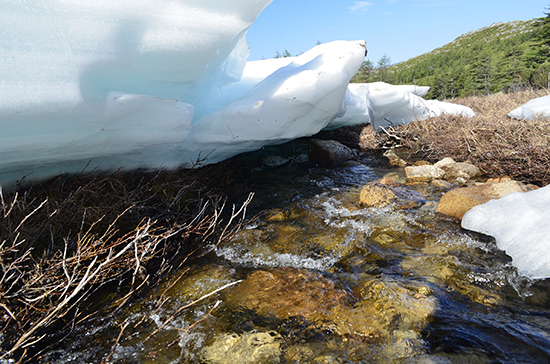 Для поступления в магистратуру биологического факультета необходимо пройти вступительное испытание в письменной или тестовой форме по биологии и предоставить индивидуальные достижения.Приемная комиссия ПГНИУ614990, Пермский край, г. Пермь, ул. Букирева, 15 Приемная комиссия работает круглогодично psu.ru/postupayushchim-v-permskij-universitet entrance.examination@psu.ruНаправление подготовки Профиль Перечень вступительных испытаний 38.03.01 Экономика Экономика предприятий и организаций Математика (профильная) Обществознание Русский язык 38.03.02 Менеджмент Управление проектами Математика (профильная) Обществознание Русский язык 38.03.04 Государственное и муниципальное управление 1. Организация работы органов государственного и муниципального управления Математика (профильная) Обществознание Русский язык 38.03.04 Государственное и муниципальное управление 2. Государственное управление и правовое регулирование (с углубленным изучением иностранных языков) Математика (профильная) Обществознание Русский язык 40.03.01 Юриспруденция 1.Правовое сопровождение предпринимательской и иной экономической деятельности Обществознание История Русский язык 40.03.01 Юриспруденция 2. Правовое обеспечение государственной и муниципальной службы Обществознание История Русский язык 21.00.00 Прикладная геология, горное дело, нефтегазовое дело и геодезия21.00.00 Прикладная геология, горное дело, нефтегазовое дело и геодезия21.00.00 Прикладная геология, горное дело, нефтегазовое дело и геодезия21.02.05Земельно-имущественные отношенияСпециалист по земельно-имущественным отношениям21.02.06Информационные системы обеспечения градостроительной деятельностиТехник38.00.00 Экономика и управление38.00.00 Экономика и управление38.00.00 Экономика и управление38.02.01Экономика и бухгалтерский учет (по отраслям)Бухгалтер38.02.02Страховое дело (по отраслям)Специалист страхового дела (в недвижимости)38.02.03Операционная деятельность в логистикеОперационный логист38.02.04Коммерция (по отраслям)Менеджер по продажам38.02.07Банковское делоСпециалист банковского дела40.00.00 Юриспруденция40.00.00 Юриспруденция40.00.00 Юриспруденция40.02.01Право и организация социального обеспеченияЮрист42.00.00 Средства массовой информации и информационно-библиотечное дело42.00.00 Средства массовой информации и информационно-библиотечное дело42.00.00 Средства массовой информации и информационно-библиотечное дело42.02.02Издательское делоСпециалист издательского дела43.00.00. Сервис и туризм43.00.00. Сервис и туризм43.00.00. Сервис и туризм43.02.10ТуризмСпециалист по туризмуНовая программа 2022: Пермский университет будет готовить биологов для изучения Арктики и Субарктики